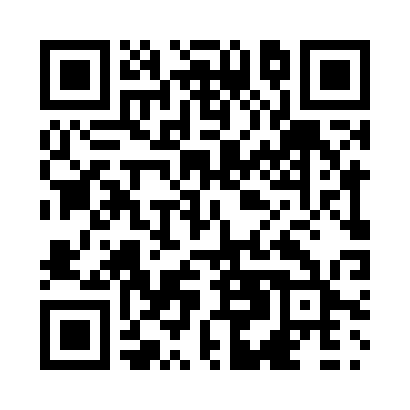 Prayer times for Burmis, Alberta, CanadaMon 1 Jul 2024 - Wed 31 Jul 2024High Latitude Method: Angle Based RulePrayer Calculation Method: Islamic Society of North AmericaAsar Calculation Method: HanafiPrayer times provided by https://www.salahtimes.comDateDayFajrSunriseDhuhrAsrMaghribIsha1Mon3:385:351:417:139:4711:442Tue3:385:361:417:139:4711:443Wed3:395:361:427:139:4711:444Thu3:395:371:427:129:4611:445Fri3:405:381:427:129:4611:446Sat3:405:391:427:129:4511:447Sun3:415:401:427:129:4511:438Mon3:415:401:427:129:4411:439Tue3:425:411:437:119:4311:4310Wed3:425:421:437:119:4311:4311Thu3:435:431:437:119:4211:4212Fri3:445:441:437:109:4111:4213Sat3:445:451:437:109:4011:4114Sun3:455:461:437:099:3911:4115Mon3:455:481:437:099:3811:4116Tue3:465:491:437:099:3711:4017Wed3:465:501:437:089:3611:4018Thu3:475:511:437:079:3511:3919Fri3:485:521:447:079:3411:3920Sat3:485:531:447:069:3311:3821Sun3:495:551:447:069:3211:3822Mon3:505:561:447:059:3111:3723Tue3:515:571:447:049:3011:3524Wed3:545:581:447:049:2811:3325Thu3:566:001:447:039:2711:3026Fri3:586:011:447:029:2611:2827Sat4:016:021:447:019:2411:2528Sun4:036:041:447:009:2311:2329Mon4:056:051:447:009:2211:2030Tue4:086:061:446:599:2011:1831Wed4:106:081:446:589:1911:16